2017/2018                                                          LİSESİ 12. SINIFLAR                                                        2. DÖNEM 1. ALMANCA YAZILI SORULARIPrἃpositionen – unter, vor, über, zwischen, an, neben, hinter, auf-  uygun olanlarla tamamla! (60p)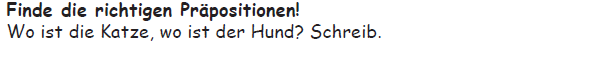 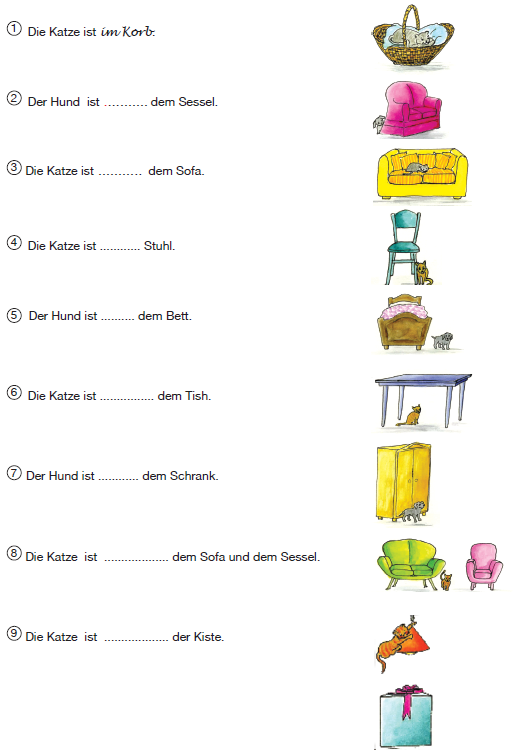 Resimlere bak ve aşağıdaki soruları cevapla! (40p)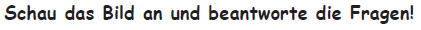 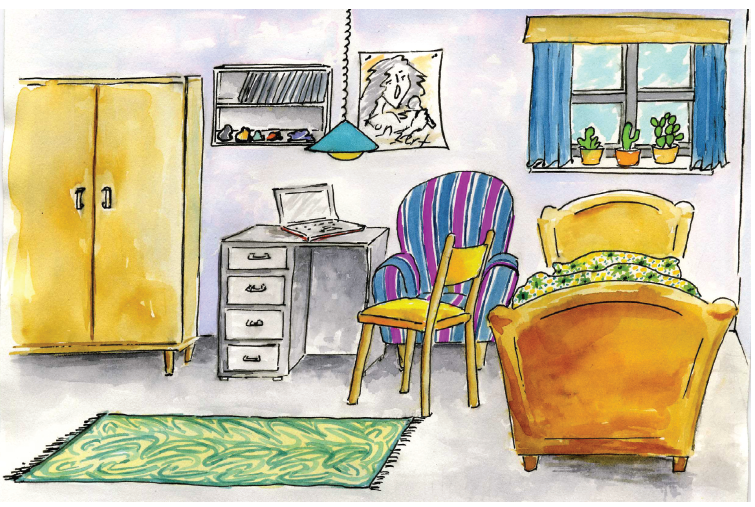 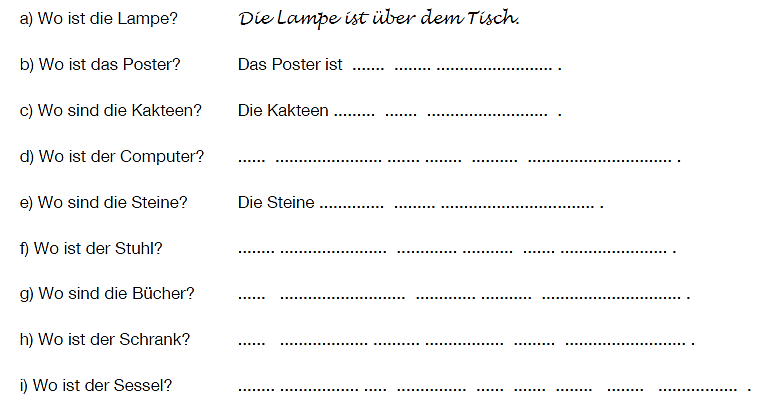 Viel ErfolgDeutschlehrer/in :ADI SOYADI:TARİH:SINIFI/ NOSU: ALDIĞI NOT: